SCUOLA PRIMARIA27 ORE SETTIMANALIVIA LAMARMORA (CAPOTERRA) CAEE039012RESIDENZA DEL POGGIO (CAPOTERRA) CAEE039045CORTE PISCEDDA(CAPOTERRA) CAEE039067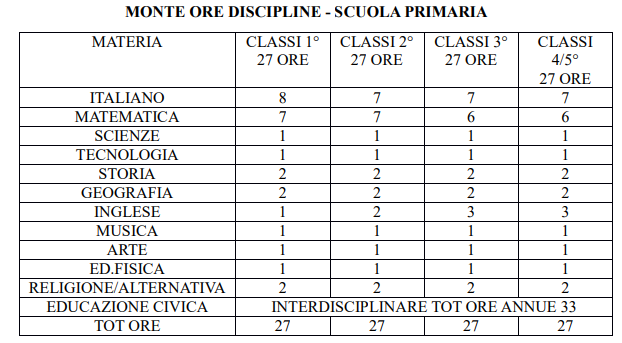 